Classwork: Unit 4 Radicals, Composition, and Inverse Functions		Algebra 2			KittName:________________________________________Date:__________________________Period:______Directions: Solve each radical function. Check for extraneous solutions.(1) 			(2)  			(3)  (4)  		(5)  		(6)  Directions: Let f(x) = 2x – 1,  g(x) = 3x,  and h(x) = x2 + 1.  I. Compute the following:7.  f(g(x))				8.  f(h(x))				9.  g(h(x))II. Determine the inverse and sate whether or not the inverse is a function.	10.  f(x) = 2x – 1, 			11.   g(x) = 3x,  			12. h(x) = x2 + 1Directions: Graph the following systems of equations and determine the solution.13.  14.  Directions: Use the function below, label the different parts, and graph.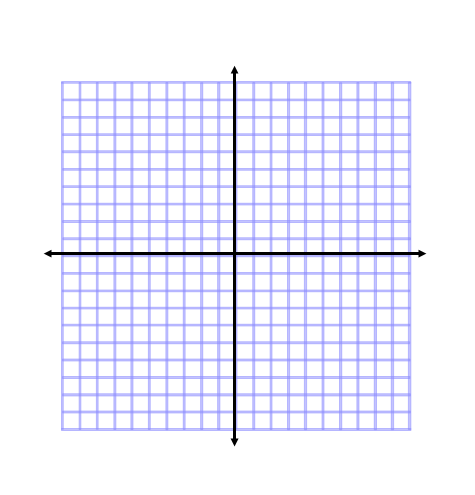  		Parent Function: 	 			Locator Point: 				Domain:  				Range  									Compressed or Stretched or Neither? (Circle One)								Flipped – Yes  or  No? (Circle One)Extra Credit: Solve the following equation.  (Hint: Use factor by grouping).